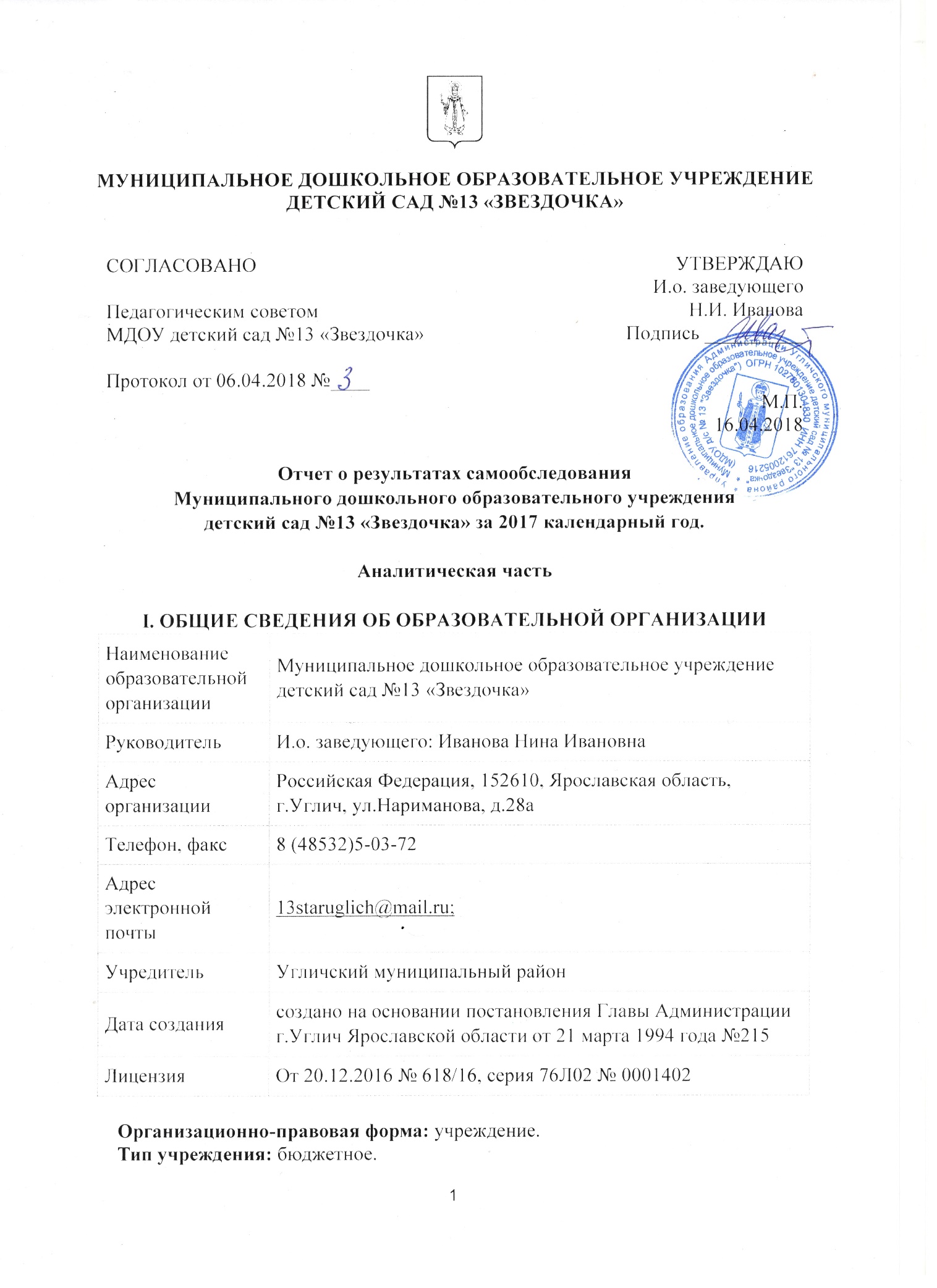 Муниципальное дошкольное образовательное учреждение детский сад №13 «Звездочка» (далее – МДОУ) является некоммерческой организацией и не ставит извлечение прибыли основной целью своей деятельности.Здание МДОУ построено по типовому проекту. Проектная наполняемость на 160 мест. Общая площадь территории МДОУ составляет 5752 кв.м, площадь здания 1057,2 кв.м, из них площадь помещений, используемых непосредственно для нужд образовательного процесса – 1057,2 кв.м. Форма владения - оперативное управление (договор о закреплении за учреждением муниципального имущества на праве оперативного управления от 06.05.2013 на неопределенный срок)Целями деятельности МДОУ является образовательная деятельность по образовательным программам дошкольного образования, присмотр и уход за детьми.Предметом деятельности МДОУ является реализация конституционного права граждан РФ на получение общедоступного и бесплатного дошкольного образования в интересах человека, семьи, общества и государства; обеспечение охраны и укрепление здоровья и создание благоприятных условий для всестороннего развития личности, в том числе возможности удовлетворения потребности детей в самообразовании.Основными видами деятельности Учреждения является реализация основных общеобразовательных программ дошкольного образования. К основным видам деятельности Учреждения также относится организация присмотра и ухода за детьми, осваивающими образовательные программы дошкольного образования. Режим работы МДОУ.МДОУ работает круглогодично по пятидневной рабочей неделе - с понедельника по пятницу. Выходные дни – суббота, воскресенье, государственные праздники.В МДОУ функционируют группы общеразвивающей направленности в режиме полного рабочего дня – 12 часов. Режим работы групп – с 7:00 до 19:00.II. СИСТЕМА УПРАВЛЕНИЯ ОРГАНИЗАЦИИУправление МДОУ осуществляется в соответствии с действующим законодательством и уставом МДОУ и строится на принципах единоначалия и самоуправления. Единоличным исполнительным органом является заведующий. Учредитель является вышестоящим контролирующим органом. Коллегиальными органами управления МДОУ являются: общее собрание трудового коллектива - постоянно действующий высший орган коллегиального управления;педагогический совет – постоянно действующий орган коллегиального управления, осуществляющий общее руководство образовательным процессом;совет родителей;Органы управления МДОУ.Схема взаимодействия работников, родителей и воспитанников МДОУ.Вся работа строится на основе годового планирования, циклограммы организации и осуществлении контроля. Структура и система управления соответствуют специфике деятельности МДОУ.III. ОЦЕНКА ВОСПИТАТЕЛЬНО-ОБРАЗОВАТЕЛЬНОЙ ДЕЯТЕЛЬНОСТИ3.1. Образовательная деятельность Образовательная деятельность в МДОУ организована в соответствии с Федеральным законом от 29.12.2012 № 273-ФЗ «Об образовании в Российской Федерации», ФГОС дошкольного образования, СанПиН 2.4.1.3049-13 «Санитарно-эпидемиологические требования к устройству, содержанию и организации режима работы дошкольных образовательных организаций». МДОУ посещают 158 воспитанников в возрасте от 2 до 8 лет. В МДОУ сформировано 6 групп общеразвивающей направленности. Из них:Воспитательно-образовательный процесс в МДОУ строится на основе общеобразовательной программы МДОУ (далее - Программа), которая составлена в соответствии с Федеральным государственным образовательным стандартом дошкольного образования, с учетом примерной образовательной программы дошкольного образования «Детство» под. ред. Т.И. Бабаевой, Т.А. Гогоберидзе, З.А.Михайловой,  с учетом программы развития детей раннего возраста «Кроха» авторов Г.Г. Григорьева, И.П.Кочетова, авторской парциальной программы по музыкальному воспитанию детей дошкольного возраста «Ладушки» И.Каплуновой, И.Новоскольцевой, в соответствии с санитарно-эпидемиологическими правилами и нормативами, с учетом недельной нагрузки.Программа ставит целью позитивную социализацию и всестороннее развитие ребенка в соответствующих раннему и дошкольному возрасту видах деятельности. Программа определяет содержание и организацию образовательной деятельности МДОУ и направлена на решение следующих задач: 1) охраны и укрепления физического и психического здоровья детей, в том числе их эмоционального благополучия;2) обеспечения равных возможностей для полноценного развития каждого ребенка в период дошкольного детства независимо от места жительства, пола, нации, языка, социального статуса, психофизиологических и других особенностей (в том числе ограниченных возможностей здоровья);3) обеспечения преемственности целей, задач и содержания образования, реализуемых в рамках образовательных программ различных уровней (далее - преемственность основных образовательных программ дошкольного и начального общего образования);4) создания благоприятных условий развития детей в соответствии с их возрастными и индивидуальными особенностями и склонностями, развития способностей и творческого потенциала каждого ребенка как субъекта отношений с самим собой, другими детьми, взрослыми и миром;5) объединения обучения и воспитания в целостный образовательный процесс на основе духовно-нравственных и социокультурных ценностей и принятых в обществе правил, и норм поведения в интересах человека, семьи, общества;6) формирования общей культуры личности детей, в том числе ценностей здорового образа жизни, развития их социальных, нравственных, эстетических, интеллектуальных, физических качеств, инициативности, самостоятельности и ответственности ребенка, формирования предпосылок учебной деятельности;7) обеспечения вариативности и разнообразия содержания Программ и организационных форм дошкольного образования, возможности формирования Программ различной направленности с учетом образовательных потребностей, способностей и состояния здоровья детей;18) формирования социокультурной среды, соответствующей возрастным, индивидуальным, психологическим и физиологическим особенностям детей;9) обеспечения психолого-педагогической поддержки семьи и повышения компетентности родителей (законных представителей) в вопросах развития и образования, охраны и укрепления здоровья детей.10) осуществление необходимой коррекции недостатков в речевом развитии детей 5-7 лет, оказание консультативно-методической помощи родителям.Образовательный процесс осуществляется по 5 образовательным областям:познавательно-речевое;художественно-эстетическое;физическое; социально-личностное; коррекционно-развивающее. Педагогическая диагностика проводится в следующих формах:диагностические занятия (по каждому разделу программы);диагностические срезы;наблюдения, беседы, итоговые занятия.Педагоги используют индивидуальные диагностические карты освоения детьми основной образовательной программы дошкольного образования МДОУ (далее ООП МДОУ) в каждой возрастной группе. Карты включают анализ уровня развития целевых ориентиров детского развития и качества освоения образовательных областей. Результаты анализа образовательной деятельности показывают преобладание детей с высоким и средним уровнями развития при прогрессирующей динамике на конец учебного года, что говорит о результативности образовательной деятельности в МДОУ.В Программе представлены и используются педагогами три формы организации детской деятельности: непосредственно образовательная деятельность, совместная деятельность детей и взрослых, самостоятельная деятельность детей в течение дня, а также формы взаимодействия с семьями воспитанников. Используемые в образовательном процессе формы взаимодействия педагогов с детьми соответствуют возрастным возможностям детей, учитывают детские интересы и потребности, стимулируют детей на проявление инициативности, активности и самостоятельности. В мае 2017 года педагоги МДОУ проводили обследование воспитанников подготовительной группы на предмет оценки сформированности предпосылок к учебной деятельности в количестве 25 человек. Задания позволили оценить уровень сформированности предпосылок к учебной деятельности: возможность работать в соответствии с фронтальной инструкцией (удержание алгоритма деятельности), умение самостоятельно действовать по образцу и осуществлять контроль, обладать определенным уровнем работоспособности, а также вовремя остановиться в выполнении того или иного задания и переключиться на выполнение следующего, возможностей распределения и переключения внимания, работоспособности, темпа, целенаправленности деятельности и самоконтроля. По результатам диагностики на конец учебного выявлены следующие уровни готовности к обучению в школе:28%– высокий (7 детей-выпускников);52% – средний (13 детей выпускников);12% - ниже среднего (3 ребенка-выпускника);8% - низкий (2 ребенка-выпускника).Вывод: преобладают высокий и средний уровни школьной зрелости, что является показателем благополучного и положительного развития дошкольников и успешной образовательно-воспитательной работы, организуемой в детском саду. Следует отметить, что существенными факторами повышения качества подготовки воспитанников МДОУ являются рост посещаемости и снижение заболеваемости детей.На базе МДОУ организована работа логопедического пункта, действующего с 2005 года. Целью логопедической службы в МДОУ стала организация профилактики и оказания логопедической помощи детям, имеющим отклонения в речевом развитии. В 2017 году в МДОУ был принят педагог-психолог, основными задачами деятельности которого являются: сохранение психологического здоровья участников образовательного процесса;диагностические обследования эмоциональной и познавательной сферы дошкольников для выявления нарушений;разработка и реализация групповых психопрофилактических программ;консультационная работа с родителями и педагогами;психологическое сопровождение детей в период адаптации;психологическое сопровождение детей подготовительных групп, подготовка к школе, мониторинг развития;подбор психологической литературы для самообразования родителей;Для педагогов МДОУ педагогом-психологом проводились семинары с элементами тренинга по темам:1.Конфликты в нашей жизни. Способы их разрешения.2.ДОУ и семья. 3.Техники безопасного общения.Также педагогом-психологом была организована широкая консультационная и просветительская работа различной тематики («Психологическая готовность детей к школьному обучению», «Роль семьи в воспитании ребенка», «Капризы и упрямство» и др.), которая проводилась с использованием индивидуальных и групповых форм, для педагогов и родителей по их личным запросам и по результатам педагогической диагностики. Вывод: образовательная деятельность представлена в основной общеобразовательной программе и реализуется педагогами МДОУ в полном объеме. 3.2. Воспитательная работаС целью выбора стратегии воспитательной работы в 2017 году проводился анализ состава семей воспитанников. Всего в МДОУ 149 семей. Характеристика семей по составуХарактеристика семей по количеству детейВоспитательная работа строится с учетом индивидуальных особенностей детей, с использованием разнообразных форм и методов, в тесной взаимосвязи воспитателей, специалистов и родителей. Родители рассматриваются с позиции партнерства, как полноценные участники при организации воспитательного процесса. Взаимодействие с семьями происходит через вовлечение их в воспитательно-образовательную деятельность, жизнь группы и МДОУ, посредством разнообразных форм работы. Детям из неполных семей уделяется пристальное внимание в первые месяцы после зачисления в МДОУ. 3.3. Дополнительное образованиеДополнительное образование воспитанники МДОУ получают в различных учреждениях города, таких как: «Детская музыкальная школа», «Центр внешкольной работы», «Детская юношеско-спортивная школа», «Дом детского творчества», «Дворец культуры», «Станция юннатов» и другие. Анализ анкетирования родителей на предмет посещения детьми учреждений и кружков дополнительного образования выявил следующее.  Положительный ответ родителей на вопрос, посещают ли их дети учреждения дополнительного образования, стоит в прямой зависимости от возраста ребенка: чем старше возраст, тем больше детей посещают данные учреждения. Таким образом, ранний возраст и младший дошкольный возраст - единичная посещаемость, средний дошкольный возраст охватывает 75% воспитанников, старший и подготовительный дошкольный возраст достигает показателя 92%.IV. ОЦЕНКА ФУНКЦИОНИРОВАНИЯ ВНУТРЕННЕЙ СИСТЕМЫ ОЦЕНКИ КАЧЕСТВА ОБРАЗОВАНИЯВ МДОУ утверждено положение о внутренней системе оценки качества образования. Мониторинг качества образовательной деятельности в 2017 году показал высокий уровень работы педагогического коллектива по всем показателям. Состояние здоровья и физического развития воспитанников удовлетворительные. По результатам медицинского мониторинга в 2017 году индекс здоровья детского коллектива составил 6%, это означает, что 9 детей МДОУ ни разу не подверглись заболеванию за данный период. 70% детей имеют 1 группу здоровья, 27% - 2 группу здоровья, 3% - 3 группу здоровья, 4 и 5 группы здоровья – 0%Адаптационный период детей ясельного возраста прошел с различной степенью:39% детей - легкая степень адаптации;51% детей – средняя степень адаптации;10% детей – усложненная степень адаптации.Воспитатели уделяют достаточно большое внимание адаптационному периоду детей в МДОУ. С этой целью в ясельных группах преобладает исключительно доброжелательная и теплая атмосфера общения педагогов с детьми, созданы уютные уголки для уединения детей, снятия тревожности и волнения. Педагогами широко применяются здоровьесберегающие технологии как основополагающие для сохранения физического и психического здоровья ребенка. Также проводится своевременная консультационная и просветительская работа с родителями, координирующая совместную деятельность педагогов и родителей в вопросах адаптации ребенка к МДОУ.Большинство детей успешно освоили образовательную программу дошкольного образования в своей возрастной группе. У воспитанников подготовительной группы были выявлены показатели школьной зрелости с преобладанием высокого и среднего уровня, что является показателем успешной образовательно-воспитательной работы в МДОУ.В течение года воспитанники МДОУ успешно участвовали в конкурсах и мероприятиях различного уровня.Участие воспитанников в мероприятиях различного уровня.Вывод: в каждой возрастной группе по результатам контроля составляются планы развития и организации РППС. В перспективе продолжить переоснащение РППС в соответствии с требованиями ФГОС ДО. В период с 11.09.2017 по 15.09.2017 проводилось анкетирование на выявление удовлетворения родителей качеством образовательного процесса, в ходе которого получены следующие результаты:доля получателей услуг, положительно оценивающих доброжелательность и вежливость работников организации – 100%доля получателей услуг, удовлетворенных компетентностью работников организации – 92%;доля получателей услуг, удовлетворенных качеством предоставляемых образовательных услуг, – 95 %;доля получателей услуг, которые готовы рекомендовать организацию родственникам и знакомым, – 92 %.Анкетирование родителей показало высокую степень удовлетворенности родителей деятельностью МДОУ.V. ОЦЕНКА КАДРОВОГО ОБЕСПЕЧЕНИЯМДОУ укомплектовано педагогами на 100% согласно штатному расписанию. Общая численность работников составляет 38 человек. Педагогический коллектив МДОУ включает в себя 17 педагогов, из них 1 старший воспитатель, 4 узкопрофильных специалиста – музыкальный руководитель, инструктор по физической культуре, учитель-логопед, педагог-психолог. Соотношение воспитанников, приходящихся на 1 взрослого:− воспитанник/педагоги – 9,3/1;− воспитанники/все сотрудники – 4,15/1.За 2017 год педагогические работники прошли аттестацию и получили подтверждение первой квалификационной категории – 3 воспитателя.Таблица характеристик стажа педагогического кадрового состава МДОУ (постоянные и совместители)Таблица квалификационных категорий всех педагогических работниковУровень квалификации педагогических работников соответствует квалификационным характеристикам по соответствующей должности. В МДОУ ведется работа по повышению уровня квалификации педагогов (курсы повышения квалификации, организация методической работы внутри МДОУ, самообразование и т.д.)Курсы повышения квалификации педагогов МДОУ за 2017 год.Уровень своих достижений и компетенций педагоги МДОУ регулярно демонстрируют, участвуя в методических и конкурсных мероприятиях разнообразного уровня и тематики.Участие педагогов МДОУ в конкурсах и мероприятиях.Вывод: качество образования в МДОУ во многом зависит от уровня профессиональной подготовленности кадров, их инициативности, самостоятельности, творческой активности и ответственного выполнения своих обязанностей. Педагоги постоянно и своевременно повышают свой профессиональный уровень, эффективно участвуют в работе методических объединений, знакомятся с опытом работы своих коллег и других дошкольных учреждений. Все это в комплексе дает хороший результат в организации педагогической деятельности и улучшении качества образования и воспитания дошкольников. В перспективе планируется дальнейшая работа по самообразованию, повышению компетенций и квалификационного уровня педагоговVI. ОЦЕНКА УЧЕБНО-МЕТОДИЧЕСКОГО И БИБЛИОТЕЧНО-ИНФОРМАЦИОННОГО ОБЕСПЕЧЕНИЯ.В МДОУ библиотека является составной частью методической службы. Библиотечный фонд располагается в методическом кабинете, музыкальном зале, а также в группах детского сада. В методический кабинете представлены методическая литература по всем образовательным областям основной общеобразовательной программы, детская художественная литература, периодические издания, картотеки, игрушки, разработки, дидактические пособия, информационными ресурсами на электронных носителях.Документация методического кабинета: годовой план работы; сведения о повышении квалификации педагогов; документация по аттестации педагогов; протоколы заседаний педагогического совета; протоколы заседаний аттестационной комиссии, протоколы мини-педсоветов общеразвивающих групп; документы по контролю и тематической проверке воспитательно-образовательной работы; план летней оздоровительной работы, материалы по организации взаимодействия с родителями, школой, социальными партнерами.В каждой возрастной группе имеется банк необходимых учебно-методических пособий, рекомендованных для планирования воспитательно-образовательной работы в соответствии с обязательной частью Программы.В 2017 году МДОУ пополнил учебно-методический комплект следующими пособиями и материалами:пособие «Логоритмические занятия», «Организация досуговых мероприятий»УМК «Ладушки», авторов И.Новоскольцевой и И.Каплуновой;комплекты плакатов для оформления родительских уголков;«Журналы контроля и оценки РППС в ДОУ» авторов Н.Н, Гладышева, Л.В. Чернова;Шкалы для комплексной оценки качества образования в ДОО («ECERS-R»), автор Т.Хармс.«Диагностика педагогического процесса индивидуального развития ребенка», (по всем возрастным группам) автор Н.В. ВерещагинаСледует отметить тот факт, что методический кабинет недостаточно оснащен техническим и компьютерным оборудованием, в наличии имеются:1 ноутбук1 лазерный черно-белый принтер;1 проектор мультимедиа;Программное обеспечение ноутбука часто дает сбой и не позволяет качественно и в полном объеме работать с текстовыми редакторами, интернет-ресурсами, фото- и видеоматериалами, графическими редакторами.В ближайшей перспективе планируется приобретение в методический кабинет и на группы дополнительного компьютерного оборудования с современными параметрами. В связи с введением единицы педагог-психолог планируется приобретение сенсорного оборудования и оборудования для релаксации.VII. ОЦЕНКА МАТЕРАЛЬНО-ТЕХНИЧЕСКОЙ БАЗЫВ МДОУ сформирована материально-техническая база для реализации образовательных программ, жизнеобеспечения и развития детей, которая постоянно обновляется и оптимизируется.   В МДОУ оборудованы следующие помещения:групповые помещения – 6;кабинет заведующего – 1;методический кабинет – 1;музыкальный зал – 1;пищеблок – 1;прачечная – 1;медицинский кабинет – 1;снарядная – 1;костюмерная - кладоваяКаждая групповая ячейка имеет оборудованные раздевальные комнаты, санузел, умывальные комнаты, буфетные комнаты, игровые и спальные помещения.В групповые помещения в МДОУ приобретена мебель: детские столы и стулья, шкафы для хранения методических пособий и игр, детские кроватки, банкетки, наборы детской мягкой мебели, шкафы для хранения посуды для помощников воспитателей. При создании развивающей предметно-пространственной среды педагоги учитывают возрастные, индивидуальные особенности детей своей группы, а также национально-культурный компонент образования. РППС соответствует требованиям ФГОС ДО. Насыщенность среды групп соответствует возрастным особенностям детей, разнообразие материалов, оборудования, инвентаря обеспечивает игровую, познавательную активность детей, в том числе развитие крупной и мелкой моторики. РППС обеспечивает возможность общения и совместной деятельности детей и взрослых, двигательную активность детей. Среда структурирована таким образом, чтобы дети имели возможность самостоятельного знакомства с предметами и явлениями.Каждая возрастная группа имеет участок для прогулки с теневыми навесами и оборудованием для самостоятельной деятельности детей. В 2017 году были приобретены уличные игровые комплексы. В МДОУ оборудован музыкальный зал, в котором имеется приобретенное в 2017 году цифровое пианино фирмы Casio. В перспективе планируется приобрести новый музыкальный центр, микрофон, кафедру для ведущего.В 2017 году МДОУ провел текущий ремонт коридора 1 этажа. Были обновлены стены, потолки и напольное покрытие. Силами сотрудников МДОУ была полностью благоустроена и эстетически оформлена территория МДОУ, были сооружены новые малые архитектурные формы и игровое оборудование на участке.В четырех групповых комнатах приобретены и установлены светильники, дополнительные бойлеры для обеспечения постоянным горячим водоснабжением. Была приобретена мебель для кабинета логопункта: шкафы, тумбочка, стеллаж.Материально-техническое состояние МДОУ и территории приводится в соответствие с ФГОС ДОО, действующим санитарно-эпидемиологическим требованиям к устройству, содержанию и организации режима работы в дошкольных организациях, правилам пожарной безопасности, требованиям охраны труда.Результаты анализа показателей деятельности организацииДанные приведены по состоянию на 29.12.2017.Анализ показателей указывает на то, что МДОУ имеет достаточную инфраструктуру, которая соответствует требованиям СанПиН 2.4.1.3049-13 «Санитарно-эпидемиологические требования к устройству, содержанию и организации режима работы дошкольных образовательных организаций» и позволяет реализовывать образовательные программы в полном объеме в соответствии с ФГОС ДО.МДОУ укомплектован достаточным количеством педагогических и иных работников, которые имеют высокую квалификацию и регулярно проходят повышение квалификации, что обеспечивает высокую результативность воспитательно-образовательной деятельности.Отчет по самообследованию рассмотрен на педагогическом совете от 06.04.2018 года.Наименование органаФункцииЗаведующийОсуществляет текущее руководство МДОУ, в том числе:Организацию в соответствии с требованиями нормативно-правовых актов образовательной и иной деятельности МДОУ;организацию обеспечения прав участников образовательного процесса в МДОУ;организацию разработки и принятие локальных нормативных актов, индивидуальных распорядительных актов;организацию и контроль работы административно-управленческого аппарата;установление штатного расписания; прием на работу сотрудников и заключение с ними трудовых договоров, распределение должностных обязанностей, создание условий и организацию дополнительного профессионального образования работников;решение иных вопросов, которые не составляют исключительную компетенцию коллегиальных органов управления МДОУ, определенную уставом МДОУ.Учредительутверждение, изменение, дополнение устава МДОУ;реорганизация и ликвидация МДОУ, а также изменение его типа;контроль за финансовой и хозяйственной деятельностью МДОУ;контроль за исполнением МДОУ федеральных государственных требований к структуре основной общеобразовательной программы дошкольного образования и условиям ее реализации;надзор за исполнением МДОУ законодательства РФ в области образования;решение иных предусмотренных федеральными законами вопросов.Общее собрание трудового коллективаОбсуждение и утверждение проекта Коллективного договора, Правил внутреннего трудового распорядка, графиков работы, графиков отпусков работников МДОУ;обсуждение вопросов состояния трудовой дисциплины в МДОУ и мероприятий по ее укреплению, рассмотрение фактов нарушения трудовой дисциплины работниками МДОУ;рассмотрение вопросов охраны и безопасности условий труда работников, охраны жизни и здоровья воспитанников МДОУ;внесение предложений Учредителю по улучшению финансово – хозяйственной деятельности МДОУ;внесение предложений в договор о взаимоотношениях между Учредителем и МДОУ;при необходимости рассмотрение и обсуждение вопросов работы с родителями (законными представителями) воспитанников, решений Совета родителей МДОУ;определение критериев и показателей эффективности деятельности работников, входящих в положение об оплате труда и стимулировании работников; избрание представителей работников в органы и комиссии МДОУ;рассмотрение иных вопросов деятельности МДОУ, принятых Общим собранием к своему рассмотрению либо вынесенных на его рассмотрение Заведующим МДОУ. Педагогический советобсуждение Устава и других локальных актов МДОУ, касающихся организации образовательной деятельности; обсуждение, утверждение и изменение основной образовательной программы МДОУ, образовательных и воспитательных методик, технологий для использования в педагогическом процессе;организация работы по повышению квалификации педагогических работников, распространению педагогического опыта, представление к поощрениям и присвоению званий;проведение опытно-экспериментальной работы;определение направлений взаимодействия МДОУ с социальными партнерами;подведение итогов деятельности МДОУ за определенные периоды деятельности;изучение и обсуждение нормативно-правовых документов в области дошкольного образования;осуществление взаимодействия с родителями (законными представителями) обучающихся по вопросам организации образовательного процесса.Совет родителей МДОУрассмотрение предложений по совершенствованию локальных нормативных актов МДОУ, затрагивающих права и законные интересы обучающихся, родителей (законных представителей) несовершеннолетних обучающихся и педагогических работников;участие в разработке и обсуждении программы развития МДОУ;рассмотрение вопроса о выборе меры дисциплинарного взыскания в отношении обучающегося;участие в организации и проведении культурно-массовых мероприятий, в том числе связанных с посещением театров, музеев, выставок;привлечение добровольных имущественных взносов и пожертвований;выработка рекомендаций по созданию оптимальных условий для обучения и воспитания обучающихся в МДОУ, в том числе по укреплению их здоровья и организации питания, в пределах своей компетенции;рассмотрение ежегодного отчета о поступлении и расходовании финансовых и материальных средств, а также отчета о результатах самообследования;рассмотрение вопросов об оказании материальной и иной помощи обучающимся.Группы Возраст детейКоличество детей1. Ясельная2-3242. Разновозрастная2-37 человек282. Разновозрастная3-4 21 человек283. Средняя группа4-5274. Старшая группа5-6275.Разновозрастная3-4 10 человек255.Разновозрастная5-615 человек256. Подготовительная6-827Состав семьиКоличество семей% от общего количества семей воспитанниковПолная12685%Неполная с матерью1711,5%Неполная с отцом32%Оформлено опекунство21,4%Приемная семья00%Количество детей в семьеКоличество семей% от общего количества семей воспитанниковОдин ребенок6141%Два ребенка6242%Три ребенка и более2517%Мероприятие Сроки  Результат В С Е Р О С С И Й С К И Й  У Р О В Е Н ЬВ С Е Р О С С И Й С К И Й  У Р О В Е Н ЬВ С Е Р О С С И Й С К И Й  У Р О В Е Н ЬПервый Всероссийский конкурс творческих работ «Золотая осень».Организатор «Центр образования и воспитания г.Чебоксары»Октябрь3 участникаДиплом лауреатаДиплом III место,Сертификат участникаПриказ №58-17/18 от 20 октября 2017XIII Всероссийский конкурс детского рисунка «Волшебная палочка». Организатор: Центр выявления и поддержки одаренных детей г.БийскаМай6 участниковДиплом II ст.Дипломы участникаБлагодарности и дипломы организатораПриказ №17-24 от 02.05.2017Конкурс «Её величество Осень».21.10.5 участников, Дипломы I, II  и  III местоДиплом №4/17-001455СДиплом №4/17-001454СДиплом №4/17-001453СДиплом №4/17-001456СДиплом №4/17-001457СКонкурс «С Днем Победы!». Апрель2 участникаДиплом 2 местоДиплом 3 местоПриказ №1320 от 21.04. МУНИЦИПАЛЬНЫЙ УРОВЕНЬМУНИЦИПАЛЬНЫЙ УРОВЕНЬМУНИЦИПАЛЬНЫЙ УРОВЕНЬЭкологический интернет -конкурс «Птичья столовая» Март5 участников, грамота III место,Грамота за активное участиеПриказ №29-О от 03.03.2017Экологический конкурс «В лесу родилась ёлочка»  Январь7 участников, грамота I местоПриказ №5-О от 20.01.2017Фотовыставка «Зеркало природы» 15.02.5 участников, благодарственные письма.Фестиваль детско-юношеского и молодёжного творчества «Радуга» Март 2 участника, Диплом 2 степени.VIII Конкурс экологического плаката и социальной рекламы «Город для человека – человек для города». Май3 участника, Сертификаты участникаАкция «Территория здоровья» конкурс сказок «Добрая сказка» Апрель2 участникаВыставка декоративно – прикладного творчества. «Вдохновлённая детством»Номинации: «Развиваемся, играя», «Мамочка-рукодельница»24.1110 участников, благодарственные письма.Конкурс «Время чудес» на лучшее изготовление новогодних часов в рамках Открытия Главной елки районаДекабрь3 участника, Диплом победителя.Конкурс «Рождественские открытки»17.12.2 участника,  благодарственные письма.Конкурс «Символ года» 12.12.2 участника, Диплом лауреата0-3 лет3-5 лет5-10 лет10-15 лет15-20 летБолее 20 летОбщий стаж1101311Педагогический стаж112229Общее количество педагогов - 17Общее количество педагогов - 17Образовательный уровеньОбразовательный уровеньАттестационная категорияАттестационная категорияАттестационная категорияАттестационная категорияВоспитателиСпеци-алистыВысшее образованиеСреднее профес-сиональ-ноеВысшаяПерваяСЗДБез категории1348911042Награждены Почетной грамотой Министерства образования и науки РФ – 2 педагога.Проходит обучение в магистратуре ЯГПУ им. К.Д. Ушинского «Управление качеством начального образования» - 1 педагог.Награждены Почетной грамотой Министерства образования и науки РФ – 2 педагога.Проходит обучение в магистратуре ЯГПУ им. К.Д. Ушинского «Управление качеством начального образования» - 1 педагог.Награждены Почетной грамотой Министерства образования и науки РФ – 2 педагога.Проходит обучение в магистратуре ЯГПУ им. К.Д. Ушинского «Управление качеством начального образования» - 1 педагог.Награждены Почетной грамотой Министерства образования и науки РФ – 2 педагога.Проходит обучение в магистратуре ЯГПУ им. К.Д. Ушинского «Управление качеством начального образования» - 1 педагог.Награждены Почетной грамотой Министерства образования и науки РФ – 2 педагога.Проходит обучение в магистратуре ЯГПУ им. К.Д. Ушинского «Управление качеством начального образования» - 1 педагог.Награждены Почетной грамотой Министерства образования и науки РФ – 2 педагога.Проходит обучение в магистратуре ЯГПУ им. К.Д. Ушинского «Управление качеством начального образования» - 1 педагог.Награждены Почетной грамотой Министерства образования и науки РФ – 2 педагога.Проходит обучение в магистратуре ЯГПУ им. К.Д. Ушинского «Управление качеством начального образования» - 1 педагог.Награждены Почетной грамотой Министерства образования и науки РФ – 2 педагога.Проходит обучение в магистратуре ЯГПУ им. К.Д. Ушинского «Управление качеством начального образования» - 1 педагог.№ФИО педагогаДолжностьТема КПКСроки и количество часов№ удостоверения1.Л.М. Утан Старший воспитатель«Построение развивающей предметно-пространственной среды в ДОО в условиях реализации ФГОС ДО»72 часа10.04.2017-21.04.2017Регист.№3651 Удост.№0389222.Ю.Л. Блинцова Воспитатель«Построение развивающей предметно-пространственной среды в ДОО в условиях реализации ФГОС ДО»72 часа10.04.2017-21.04.2017Регистр.№3613 Удост.№0388843.Е.В. Белякова Воспитатель«Поддержка индивидуальности и инициативы детей дошкольного возраста»72 часа13.11.2017-24.11.2017Регист.№9921 Удост.№0444274.А.М. Лось Воспитатель«ФГОС ДО: организация игровой деятельности детей»72 часа11.09.201722.09.2017Регистр.№6910 Удост.№0420845.Н.Н. Пушкова Воспитатель«Поддержка индивидуальности и инициативы детей дошкольного возраста»72 часа13.11.201724.11.2017Регист.№9944 Удост.№0444506.Е.Б. Шумакова Воспитатель«Профилактика межэтнических конфликтов через гармонизацию межнациональных отношений поликультурной образовательной среде» 72 часа19.09.2017-17.10.2017Регист.№8326Удост.№042640МероприятиеСроки РезультатУчастникиВ С Е Р О С С И Й С К И Й  У Р О В Е Н ЬВ С Е Р О С С И Й С К И Й  У Р О В Е Н ЬВ С Е Р О С С И Й С К И Й  У Р О В Е Н ЬВ С Е Р О С С И Й С К И Й  У Р О В Е Н ЬФестиваль профессионального мастерства «Педагогический опыт». Организатор - Информационно-методический портал «Радуга детства»16.10.-10.11Дипломы победителяО.В. Кубышкина И.В. КоваленкоФотоконкурс «Осенний калейдоскоп»Организатор: информационно-методический интернет проект «Globus»25.09.-20.10.Диплом I ст.Диплом I ст.Диплом I ст.Диплом I cnИ.В. Коваленко, О.В. КубышкинаА.А. ГизатулинаЕ.Б. ШумаковаМежрегиональная научно-практическая конференция «Психологическое благополучие современной семьи».Мастер-класс «Театральный ринг»ЯнварьУчастникиЕ.В. БеляковаН.Н. Пушкова Е.Б. Шумакова Второй Всероссийский конкурс методических разработок «Образовательные инновации». Конспект развлечения по рисованию в подг.группе «Сделаем мир цветным»Конспект НОД по речевому развитию «Признаки весны»Организатор: информационно-методический интернет проект «Globus»25.09-20.10Диплом II ст.Диплом III ст.С.К. Яровая А.М. Лось Первый Всероссийский конкурс творческих работ «Золотая осень».Организатор «Центр образования и воспитания г.Чебоксары»ОктябрьСертификаты участникаБлагодарственные письма С.К. ЯроваяА.М. ЛосьТворческий конкурс «Осеннее вдохновение» в номинации «Прикладное творчество», развивающая игра «Веселый ежик». Диплом 1 степени.31.10.Диплом I ст.М.Ю. ГусакМеждународный творческий конкурс «Сердце отдаю детям» в номинации: конспект НОД «Волшебные носочки», конспект НОД «Путешествие в сказку» Организатор: Российская Академия инновационных технологийОктябрьДиплом II ст.Диплом I степениМ.Ю. ГусакЕ.В. БеляковаII Всероссийский Конкурс методических разработок «Образовательные инновации»Конкурсная работа: «Мини-музей народной куклы, как средство формирования национальной идентичности у детей 5-7 лет»25.09 -20.10Диплом I ст.Диплом I ст.М.Ю. ГусакЕ.В. БеляковаКонкурсная разработка внеклассных мероприятий по теме «Ваша победа в наших сердцах»; сценарий мероприятия, посвящённого празднованию Победы в Великой Отечественной войне «Мы помним - мы гордимся!». 30.05.Диплом I ст.Диплом I ст.Благодарственные письмаСертификат куратораМ.Ю. ГусакЕ.В. БеляковаН.Н. ПушковаР Е Г И О Н А Л Ь Н Ы Й   У Р О В Е Н Ь Р Е Г И О Н А Л Ь Н Ы Й   У Р О В Е Н Ь Р Е Г И О Н А Л Ь Н Ы Й   У Р О В Е Н Ь Р Е Г И О Н А Л Ь Н Ы Й   У Р О В Е Н Ь Семинар «Развитие конструктивной деятельности, технического творчества дошкольников посредством использования конструирования и робототехники» г. Тутаев22.05Сертификат участникаМ.Ю. ГусакСеминар «Эффективные практики реализации ФГОС ДО в дошкольных образовательных учреждениях Тутаевского  МР».28.09.Сертификаты участникаМ.Ю. ГусакЕ.В. БеляковаПубликация статьи по формированию основ безопасного поведения детей ДОУ на улицах города. Сетевое издание ЯПРОЕКТ. РФНоябрьСвидетельство о публикацииМ.Ю. ГусакЕ.В. БеляковаПубликация статьи: конспект занятия «Мнемотаблица «Весна»Сетевое издание ЯПРОЕКТ. РФОктябрьСвидетельство о публикацииА.М. ЛосьМ У Н И Ц И П А Л Ь Н Ы Й  У Р О В Е Н ЬМ У Н И Ц И П А Л Ь Н Ы Й  У Р О В Е Н ЬМ У Н И Ц И П А Л Ь Н Ы Й  У Р О В Е Н ЬМ У Н И Ц И П А Л Ь Н Ы Й  У Р О В Е Н ЬIII муниципальный фестиваль профессионального мастерства «Педагогическая весна - 2017»01.03.-06.03Сертификат участникаА.М. Лось - воспитательМуниципальный этап Всероссийского конкурса «Воспитатель года России 2018»/ «Учитель года России 2018» ДекабрьДиплом участникаЕ.В. Бражникова Научно-практическая конференция «Обучение и воспитание: методики и практики деятельности педагога в условиях реализации ФГОС ДО» Выступление: «Мини-музей народной куклы как средство формирования национальной идентичности у детей 5-7 лет»23.03Сертификаты участникаЕ.В. Белякова М.Ю. Гусак Выступление «Раннее обучение детей дошкольного возраста ходьбе на лыжах» в рамках МО воспитателей по физической культуре.ФевральУчастникЛ.О. Гаврилова Открытое занятие «В гости к сказке» в рамках МО «Ознакомление детей с окружающим»ФевральУчастникИ.В. КоваленкоВыступление и мастер-класс «Использование нетрадиционных техник по изодеятельности с детьми 2-3 лет» в рамках МО воспитателей раннего возраста по теме«Художественно-эстетическое развитие детей раннего возраста в условиях реализации ФГОС ДО» НоябрьУчастникС.К. Яровая А.М. Лось Выставка детского и семейного творчества «Рождественская ярмарка»С.К. ЯроваяКонкурс на лучшую организацию работы по профилактике ДДТТ среди образовательных учреждений.  3.10.Грамота за I место Е.В. Белякова М.Ю. Гусак Муниципальный конкурс «Лучшая методическая разработка занятия для детей дошкольного  возраста, посвященная экологическому воспитанию»27.12.Грамота -  лауреат II местоГусак М.Ю.Мастер класс «Мини-музей «Народной куклы» как средство формирования национальной идентичности у детей 5-7 лет в рамках МО групп старшего возраста.АвгустУчастникиМ.Ю. ГусакЕ.В. БеляковаМастер класс «Мини-музей «Народной куклы» как средство формирования национальной идентичности у детей 5-7 лет в рамках МО сельских детских садов.ОктябрьУчастникиМ.Ю. ГусакЕ.В. БеляковаЭкологический интернет-конкурс «Птичья столовая» номинация «Гостеприимная столовая». 3.03.Грамота за II местоМ.Ю. ГусакЕ.В. БеляковаКонкурс экологического плаката и социальной рекламы «Город для человека - человек для города». МайДиплом  I место.М.Ю. ГусакЕ.В. БеляковаВыставка декоративно – прикладного творчества «Вдохновлённая детством». 23.11Благодарственное письмоМ.Ю. ГусакВыступление в рамках МО «Организация опытно-экспериментальной деятельности детей 5-7 лет»19.10.УчастиеЕ.В. Бражникова№ п/п Показатели Единица измерения 1. Образовательная деятельность 1.1 Общая численность воспитанников, осваивающих образовательную программу дошкольного образования, в том числе:158 человек1.1.1 В режиме полного дня (8-12 часов)158 человек1.1.2 В режиме кратковременного пребывания (3-5 часов)0 человек1.1.3 В семейной дошкольной группе 0 человек1.1.4 В форме семейного образования с психолого-педагогическим сопровождением на базе дошкольной образовательной организации 0 человек1.2 Общая численность воспитанников в возрасте до 3 лет 28 человек1.3 Общая численность воспитанников в возрасте от 3 до 8 лет 130 человек1.4 Численность/удельный вес численности воспитанников в общей численности воспитанников, получающих услуги присмотра и ухода:158 человек/100%1.4.1 В режиме полного дня (8-12 часов)158 человек/100%1.4.2 В режиме продленного дня (12-14 часов)0 человек/0%1.4.3 В режиме круглосуточного пребывания 0 человек/0%1.5 Численность/удельный вес численности воспитанников с ограниченными возможностями здоровья в общей численности воспитанников, получающих услуги:10 человек/6%1.5.1 По коррекции недостатков в физическом и (или) психическом развитии 10 человек/6%1.5.2 По освоению образовательной программы дошкольного образования 10 человек/6%1.5.3 По присмотру и уходу 10 человек/6%1.6 Средний показатель пропущенных дней при посещении дошкольной образовательной организации по болезни на одного воспитанника 42 дня / 1 восп.1.7 Общая численность педагогических работников, в том числе:17 человек1.7.1 Численность/удельный вес численности педагогических работников, имеющих высшее образование 8 человек/47%1.7.2 Численность/удельный вес численности педагогических работников, имеющих высшее образование педагогической направленности (профиля)8 человек/47%1.7.3 Численность/удельный вес численности педагогических работников, имеющих среднее профессиональное образование 9 человек/53%1.7.4 Численность/удельный вес численности педагогических работников, имеющих среднее профессиональное образование педагогической направленности (профиля)9 человек/53%1.8 Численность/удельный вес численности педагогических работников, которым по результатам аттестации присвоена квалификационная категория, в общей численности педагогических работников, в том числе:11 человек/65%1.8.1 Высшая 1 человек/6%1.8.2 Первая 10 человек/59%1.9 Численность/удельный вес численности педагогических работников в общей численности педагогических работников, педагогический стаж работы которых составляет:17 человек/100%1.9.1 До 5 лет 2 человека/12%1.9.2 Свыше 30 лет 7 человек/41%1.10 Численность/удельный вес численности педагогических работников в общей численности педагогических работников в возрасте до 30 лет 2 человек/12%1.11 Численность/удельный вес численности педагогических работников в общей численности педагогических работников в возрасте от 55 лет 2 человек/12%1.12 Численность/удельный вес численности педагогических и административно-хозяйственных работников, прошедших за последние 5 лет повышение квалификации/профессиональную переподготовку по профилю педагогической деятельности или иной осуществляемой в образовательной организации деятельности, в общей численности педагогических и административно-хозяйственных работников 18 человек/100%1.13 Численность/удельный вес численности педагогических и административно-хозяйственных работников, прошедших повышение квалификации по применению в образовательном процессе федеральных государственных образовательных стандартов в общей численности педагогических и административно-хозяйственных работников 18 человек/100%1.14 Соотношение "педагогический работник/воспитанник" в дошкольной образовательной организации 1/91.15 Наличие в образовательной организации следующих педагогических работников:1.15.1 Музыкального руководителя 11.15.2 Инструктора по физической культуре 11.15.3 Учителя-логопеда 11.15.4 Логопеда нет1.15.5 Учителя-дефектолога нет1.15.6 Педагога-психолога 12. Инфраструктура 2.1 Общая площадь помещений, в которых осуществляется образовательная деятельность, в расчете на одного воспитанника 6,7 кв.м/1 восп.2.2 Площадь помещений для организации дополнительных видов деятельности воспитанников 63 кв.м2.3 Наличие физкультурного зала нет2.4 Наличие музыкального зала да2.5 Наличие прогулочных площадок, обеспечивающих физическую активность и разнообразную игровую деятельность воспитанников на прогулке да